aaaa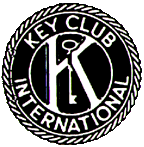 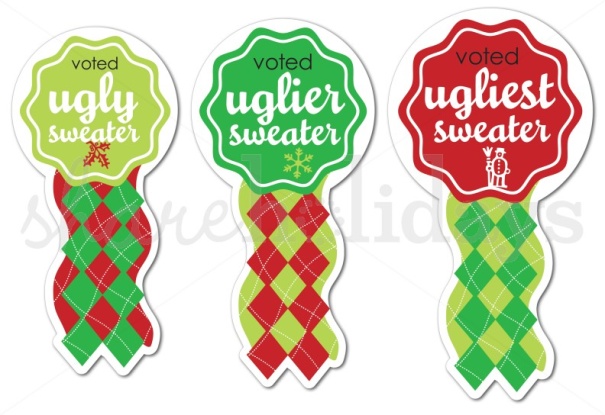 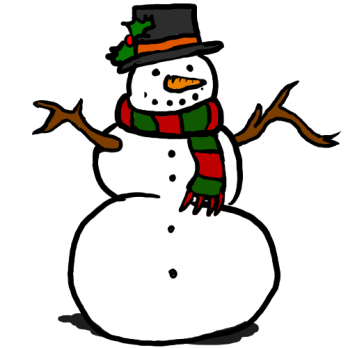 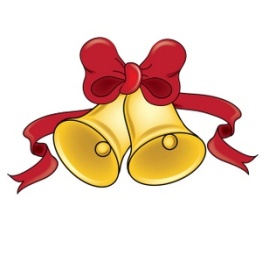 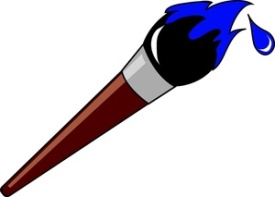 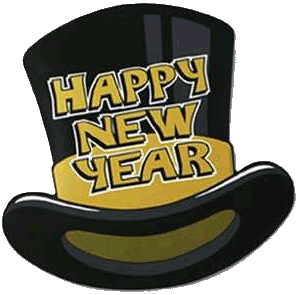 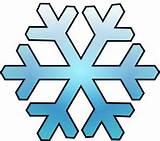 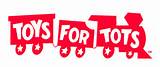 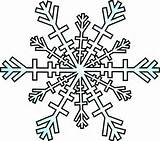 